.Intro: 32 count.Step Right, Behind, Kick Ball Cross, Chasse, Rock Back.Walk x 2, Shuffle, Rocking Chair.Step Pivot 1/4 Turn Left, Shuffle, Side, Together, Coaster Step.Walk x 2, Shuffle, Rocking Chair.Step Pivot 1/4 Turn Right, Cross Shuffle, Side Step, Touch, Side Step, Touch.Rock Back, Recover, Heel Grind 1/4 Turn Right, Rock Back, Recover, Heel Grind 1/4 Turn Right.Weave Left, Point Left, Weave Right, Point Right.Cross Step, Point Left, Cross Step, Point Right. Jazzbox.Start Again!   Enjoy!Mexi-Fest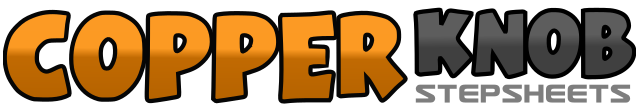 .......Count:64Wall:2Level:Improver.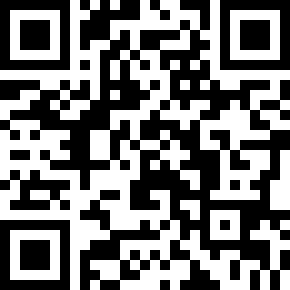 Choreographer:Kate Sala (UK) - January 2013Kate Sala (UK) - January 2013Kate Sala (UK) - January 2013Kate Sala (UK) - January 2013Kate Sala (UK) - January 2013.Music:Back In Your Arms Again - The Mavericks : (Album: Suited up and Ready EP)Back In Your Arms Again - The Mavericks : (Album: Suited up and Ready EP)Back In Your Arms Again - The Mavericks : (Album: Suited up and Ready EP)Back In Your Arms Again - The Mavericks : (Album: Suited up and Ready EP)Back In Your Arms Again - The Mavericks : (Album: Suited up and Ready EP)........1     2Step R to right side. Cross step L behind R.3 & 4Kick R forward to right diagonal. Step down on ball of R. Cross step L over R.5 & 6Step R to right side. Step L next to R. Step R to right side.7     8Rock back on L. Recover on to R.1     2Walk forward on L, R.3 & 4Step forward on L. Step R next to L. Step forward on L.5  -  8Rock forward on R. Recover on L. Rock back on R. Recover on L.1     2Step forward on R. Pivot 1/4 turn left.3 & 4Step forward on R. Step L next to R. Step forward on R.5     6Step L out to left side. Step R next to L.7 & 8Step back on L. Step R next to L. Step forward on L.1     2Walk forward on R, L.3 & 4Step forward on R. Step L next to R. Step forward on R.5  -  8Rock forward on L. Recover on to R. Rock back on L. Recover on to R.1     2Step forward on L. Pivot 1/4 turn right.3 & 4Cross step L over R. Step R to right side. Cross step L over R.5  - 8Take a long step R. Touch L next to R. Take a long step L. Touch R next to L.1     2Rock back on R. Recover on to L.3     4Dig R heel forward with toe turned in. Grinding R heel make 1/4 turn right stepping back on L.5     6Rock back on R. Recover on to L.7     8Dig R heel forward with toe turned in. Grinding R heel make 1/4 turn right stepping back on L.1  - 4Cross step R behind L. Step L to left side. Cross step R over L. Point L toe out to left side.5  - 8Cross step L behind R. Step R out to right side. Cross step L over R. Point R toe out to right side.1  - 4Cross step R over L. Point L toe out to left side. Cross step L over R. Point R toe out to right side.5  - 8Cross step R over L. Step back on L. Step R to right side. Cross step L over R.